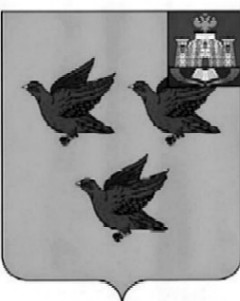 РОССИЙСКАЯ ФЕДЕРАЦИЯОРЛОВСКАЯ ОБЛАСТЬЛИВЕНСКИЙ ГОРОДСКОЙ СОВЕТ НАРОДНЫХ ДЕПУТАТОВРЕШЕНИЕ«08» ноября 2018 г. № 28/319-ГС                          Принято на 28 заседании                                                                                        Ливенского городского Совета                                                                                          народных депутатов IV созыва   О штатной численности аппаратаЛивенского городского Совета народных депутатовВ соответствии с пунктом 1.3. Положения об аппарате Ливенского городского Совета народных депутатов, Ливенский городской Совет народных депутатов РЕШИЛ: 1. Утвердить штатную численность аппарата Ливенского городского Совета народных депутатов в количестве 3,25 штатных единиц: помощник (советник) председателя (1), главный специалист (1), бухгалтер (0,25), водитель (1).2. Признать утратившим силу решение Ливенского городского Совета народных депутатов от 25 апреля 2012 года №12/79-ГС «О штатной численности аппарата Ливенского городского Совета народных депутатов».3. Настоящее решение вступает в силу с 10 января 2019 года. Председатель Ливенского городскогоСовета народных депутатов					               Е.Н. Конищева